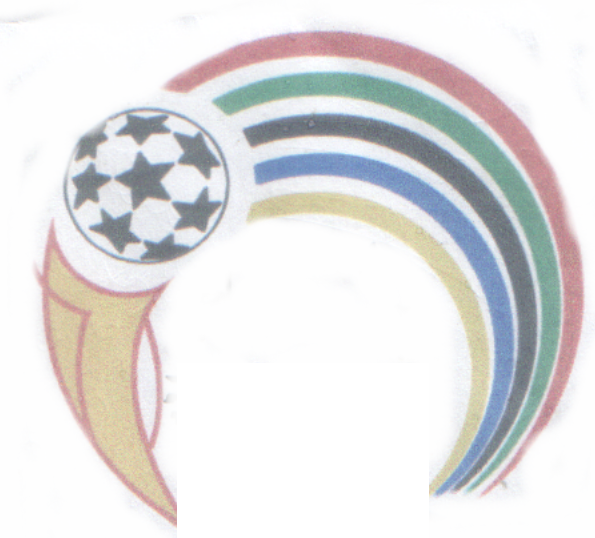 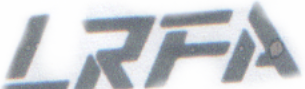 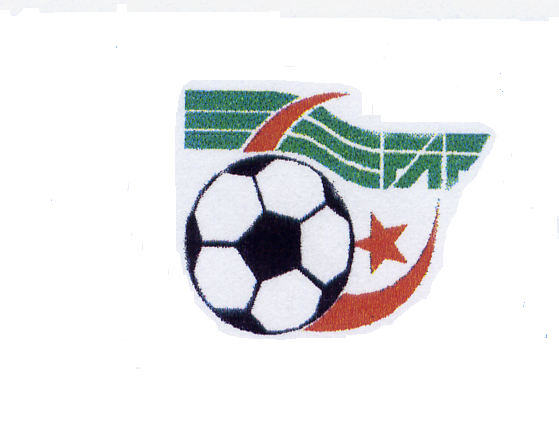 Siége:Site Tabacoop B.P 41 RP ANNABA  Tél / Fax : 038.44.41.00  et  038.44.49.99     Tél : 038.44.44.77Liste des arbitres régionauxconvoqués  sur le test physique ’’Phase ( ALLER)DATE : JOURNEE DU SAMEDIHORAIRE : 07H00 DU MATINLIEU :OPOW BADJI  MOKHTAR –SOUK  AHRAS-ARBITRE DIRECTEURSARBITRES ASSISTANTSN°Nom et PrenomsN°Nom et Prenoms01FERDJALLAH  MOKRANE12LASLAA  CHAWKI02KORICHI YOUNES13TOUALBIA  FAHD03ZENATI  DJAMELEDDINE14AOUAIDJIA  MOHAMED AMINE04HANNACHE  AMAR15DALI  SABRI05HAFDI  ABDELMALEK16BOUMAAZA  AYMEN06MECHERI  CHAWKI  BADIS17LAOUAR  MABROUK07MANSRI  ZOUHIR18DJABRI  BESSEM08BOUGHERAROU GHASSANE19BOUZEGHAYA S/EDDINE09ANNAB  YACINE20CHOUAF  CHEMSEDDINE10SALHI  YASINE21BOUDECHICHE MED EL HADI11LOUMAIZIA  TAREK22N°Nom et PrenomsN°Nom et PrenomsN°Nom et Prenoms01BRINET SOFIANE24BENMALEK  AHMED47DJEMIL  RADOUANE02MEDJELDI  KAMEL25GHOUMARI  TAREK48REDJIMI  MED  AMINE03ROUABHIA SEIFEDDIN26FERHAT  SAAD  WALID49ARAAR  BOUBAKEUR04BENKIRAT  AZZEDNE27SAIDOUNE  CHAREFEDDINE50DJEMANA  ALI05HARROUD MOHAMED28LAMAIRIA  AMAR51LABIDI  CHIHEBEDDINE06BOUTALEB  AMAR29LARKEM  FARES52HADJOUDJ  A/AZIZ07SELATNIA  HANI30HELLAL ALI53LANCHI  ALAEDDINE08ZANKOUFI MED  YACINE31CHABBI  DJAMELEDDINE54ZIGHED  ISLEM09HADOUCHE  SALAHEDDINE32MEZIANI  AYOUB55MEZIGHECHE  ANIS10NEDJOUA CHARAFEDDINE33MECELTI  MOHAMED56BENKHELIF  HICHEM11ROUAGDIA SALIM34MAHMOUDI  AMEUR57DRID ALA EDDINE12SAKSI  MOHAMED35REHAMNIA BILLEL58BAKHOUCHE A/RAHMANE13GOURMAT  ABDELHAK36ARFI  NASREDDINE59BOUCHACHI  A/RAHMENE14REHILA  HAMZA37AISSAOUI  FARID60LASKRI A/HAK15BENTRAD  YACINE38GUENNAOUI  HAYTHEM61ACHOU  KAMEL16TANCA ADAM39MESSAADIA  HAMZA6217KHELFI ABDEREZEK40DRID  ABDERRAHMENE6318BOULAKSA  A/RAOUF41MATROUH  AYMEN6419MANSOURI  KHALED42BRAI  MOLOUD6520NIA ABDELATIF43REFFED  ADEL6621ARAMI SOFIANE44GRAIRIA REDA6722SAHRIDJ MOUNIR45FERHAH  IBRAHIM6823FARFAR  ADEL46KHODRANE  CHIHEBEDINE69